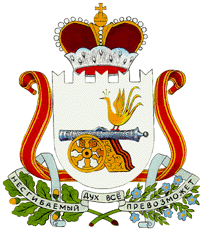 АДМИНИСТРАЦИЯЗАБОРЬЕВСКОГО СЕЛЬСКОГО ПОСЕЛЕНИЯДЕМИДОВСКОГО РАЙОНА СМОЛЕНСКОЙ ОБЛАСТИПОСТАНОВЛЕНИЕот 20.02.2018 года №14Администрация Заборьевского поселения Демидовского района Смоленской областиПостановляет:1. В муниципальную программу «Развитие дорожно-транспортного комплекса в Заборьевском сельском поселении Демидовского района Смоленской области на 2016-2019 годы», утвержденную постановлением Администрации Заборьевского сельского поселения Демидовского района Смоленской области от 05.09.2016 года № 111 внести следующие изменения:1.1 В паспорте Программы позицию «Объемы и источники финансирования» изложить в следующей редакции:1.2.  Приложение № 1к программе «Развитие дорожно-транспортного комплекса в Заборьевском сельском поселении Демидовского района Смоленской области на 2016-2019 годы»  изложить в редакции согласно приложению.2. Настоящее постановление подлежит обнародованию.Глава муниципального образования Заборьевского сельского поселения Демидовского района Смоленской области		            Е.В. Хотченкова Приложение к постановлению Администрации Заборьевского сельского поселения Демидовского района Смоленской областиот 20.02.2018 года № 14                                Приложение № 1к постановлению АдминистрацииЗаборьевского сельского поселенияДемидовского района Смоленской областиот 05.09.2016 года №111Перечень программных мероприятийО внесении изменений в муниципальную Программу «Развитие дорожно-транспортного комплекса в Заборьевском сельском поселении Демидовского района Смоленской области на 2016-2019 годы», утвержденную постановлением Администрации Заборьевского сельского поселения Демидовского района Смоленской области от 05.09.2016 года №111Объемы и источники             финансирования программыОбщий объем финансирования – 31679,2тыс. рублей, в том числе по годам:-2016 год – 15076,7 тыс. руб.-2017 год – 13395,3 тыс. руб.-2018 год – 1512,2 тыс. руб.-2019 год – 1695,0 тыс. руб.в том числе средства:- областной бюджет – 26710,6 тыс.руб., в том числе по годам:- 2016 год – 15065,9 тыс.руб.,- 2017 год – 11644,7 тыс.руб.,- бюджет Заборьевского сельского поселения Демидовского района Смоленской области -  4968,6 тыс. руб, в том числе по годам:-2016 год – 10,8 тыс. руб.-2017 год – 1750,6 тыс. руб.-2018 год – 1512,2 тыс. руб.-2019 год – 1695,0 тыс. руб.№ п/пНаименование цели, мероприятияИсточники финансирования ИсполнительСроки реализацииОбъем финансирования (тыс. руб.)Объем финансирования (тыс. руб.)Объем финансирования (тыс. руб.)Объем финансирования (тыс. руб.)Объем финансирования (тыс. руб.)Объем финансирования (тыс. руб.)Объем финансирования (тыс. руб.)Объем финансирования (тыс. руб.)Объем финансирования (тыс. руб.)№ п/пНаименование цели, мероприятияИсточники финансирования ИсполнительСроки реализацииВсегоВсегоВсего2016 год2017 год2017 год2018 год2018 год2019 годЦель 1. Поддержание автомобильных дорог местного значения в границах населенных пунктов в нормативном состоянии, сохранение объема и качества их содержания и сокращение доли автомобильных дорог общего пользования местного значения, требующих ремонта.Цель 1. Поддержание автомобильных дорог местного значения в границах населенных пунктов в нормативном состоянии, сохранение объема и качества их содержания и сокращение доли автомобильных дорог общего пользования местного значения, требующих ремонта.Цель 1. Поддержание автомобильных дорог местного значения в границах населенных пунктов в нормативном состоянии, сохранение объема и качества их содержания и сокращение доли автомобильных дорог общего пользования местного значения, требующих ремонта.Цель 1. Поддержание автомобильных дорог местного значения в границах населенных пунктов в нормативном состоянии, сохранение объема и качества их содержания и сокращение доли автомобильных дорог общего пользования местного значения, требующих ремонта.Цель 1. Поддержание автомобильных дорог местного значения в границах населенных пунктов в нормативном состоянии, сохранение объема и качества их содержания и сокращение доли автомобильных дорог общего пользования местного значения, требующих ремонта.Цель 1. Поддержание автомобильных дорог местного значения в границах населенных пунктов в нормативном состоянии, сохранение объема и качества их содержания и сокращение доли автомобильных дорог общего пользования местного значения, требующих ремонта.Цель 1. Поддержание автомобильных дорог местного значения в границах населенных пунктов в нормативном состоянии, сохранение объема и качества их содержания и сокращение доли автомобильных дорог общего пользования местного значения, требующих ремонта.Цель 1. Поддержание автомобильных дорог местного значения в границах населенных пунктов в нормативном состоянии, сохранение объема и качества их содержания и сокращение доли автомобильных дорог общего пользования местного значения, требующих ремонта.Цель 1. Поддержание автомобильных дорог местного значения в границах населенных пунктов в нормативном состоянии, сохранение объема и качества их содержания и сокращение доли автомобильных дорог общего пользования местного значения, требующих ремонта.Цель 1. Поддержание автомобильных дорог местного значения в границах населенных пунктов в нормативном состоянии, сохранение объема и качества их содержания и сокращение доли автомобильных дорог общего пользования местного значения, требующих ремонта.Цель 1. Поддержание автомобильных дорог местного значения в границах населенных пунктов в нормативном состоянии, сохранение объема и качества их содержания и сокращение доли автомобильных дорог общего пользования местного значения, требующих ремонта.Цель 1. Поддержание автомобильных дорог местного значения в границах населенных пунктов в нормативном состоянии, сохранение объема и качества их содержания и сокращение доли автомобильных дорог общего пользования местного значения, требующих ремонта.Цель 1. Поддержание автомобильных дорог местного значения в границах населенных пунктов в нормативном состоянии, сохранение объема и качества их содержания и сокращение доли автомобильных дорог общего пользования местного значения, требующих ремонта.Цель 1. Поддержание автомобильных дорог местного значения в границах населенных пунктов в нормативном состоянии, сохранение объема и качества их содержания и сокращение доли автомобильных дорог общего пользования местного значения, требующих ремонта.Основное мероприятие 1. Капитальный ремонт асфальтобетонного покрытия участка автомобильной дороги»Основное мероприятие 1. Капитальный ремонт асфальтобетонного покрытия участка автомобильной дороги»Основное мероприятие 1. Капитальный ремонт асфальтобетонного покрытия участка автомобильной дороги»Основное мероприятие 1. Капитальный ремонт асфальтобетонного покрытия участка автомобильной дороги»Основное мероприятие 1. Капитальный ремонт асфальтобетонного покрытия участка автомобильной дороги»Основное мероприятие 1. Капитальный ремонт асфальтобетонного покрытия участка автомобильной дороги»Основное мероприятие 1. Капитальный ремонт асфальтобетонного покрытия участка автомобильной дороги»Основное мероприятие 1. Капитальный ремонт асфальтобетонного покрытия участка автомобильной дороги»Основное мероприятие 1. Капитальный ремонт асфальтобетонного покрытия участка автомобильной дороги»Основное мероприятие 1. Капитальный ремонт асфальтобетонного покрытия участка автомобильной дороги»Основное мероприятие 1. Капитальный ремонт асфальтобетонного покрытия участка автомобильной дороги»Основное мероприятие 1. Капитальный ремонт асфальтобетонного покрытия участка автомобильной дороги»Основное мероприятие 1. Капитальный ремонт асфальтобетонного покрытия участка автомобильной дороги»Основное мероприятие 1. Капитальный ремонт асфальтобетонного покрытия участка автомобильной дороги»1.1.Капитальный ремонт и ремонт автомобильных дорог общего пользования местного значенияобластной бюджет Администрация Заборьевского сельского поселения Демидовского района Смоленской области2016 -2019 гг15065,915065,915065,915065,915065,9----1.1.Капитальный ремонт и ремонт автомобильных дорог общего пользования местного значенияместный бюджетАдминистрация Заборьевского сельского поселения Демидовского района Смоленской области2016 -2019 гг10,810,810,810,810,8----1.2.Проектирование, строительство, реконструкция, капитальный ремонт и ремонт автомобильных дорог общего пользования местного значенияобластной бюджет Администрация Заборьевского сельского поселения Демидовского района Смоленской области2016 -2019 гг11644,711644,7---11644,711644,7--1.2.Проектирование, строительство, реконструкция, капитальный ремонт и ремонт автомобильных дорог общего пользования местного значенияместный бюджетАдминистрация Заборьевского сельского поселения Демидовского района Смоленской области2016 -2019 гг565,8565,8---565,8565,8--Итого по основному мероприятию 1.Итого по основному мероприятию 1.Итого по основному мероприятию 1.Итого по основному мероприятию 1.27287,227287,215076,715076,715076,712210,512210,5--Цель 2. Обеспечение сохранности автомобильных дорог общего пользования между населенными пунктами муниципального образования Заборьевского сельского поселения Демидовского района Смоленской областиЦель 2. Обеспечение сохранности автомобильных дорог общего пользования между населенными пунктами муниципального образования Заборьевского сельского поселения Демидовского района Смоленской областиЦель 2. Обеспечение сохранности автомобильных дорог общего пользования между населенными пунктами муниципального образования Заборьевского сельского поселения Демидовского района Смоленской областиЦель 2. Обеспечение сохранности автомобильных дорог общего пользования между населенными пунктами муниципального образования Заборьевского сельского поселения Демидовского района Смоленской областиЦель 2. Обеспечение сохранности автомобильных дорог общего пользования между населенными пунктами муниципального образования Заборьевского сельского поселения Демидовского района Смоленской областиЦель 2. Обеспечение сохранности автомобильных дорог общего пользования между населенными пунктами муниципального образования Заборьевского сельского поселения Демидовского района Смоленской областиЦель 2. Обеспечение сохранности автомобильных дорог общего пользования между населенными пунктами муниципального образования Заборьевского сельского поселения Демидовского района Смоленской областиЦель 2. Обеспечение сохранности автомобильных дорог общего пользования между населенными пунктами муниципального образования Заборьевского сельского поселения Демидовского района Смоленской областиЦель 2. Обеспечение сохранности автомобильных дорог общего пользования между населенными пунктами муниципального образования Заборьевского сельского поселения Демидовского района Смоленской областиЦель 2. Обеспечение сохранности автомобильных дорог общего пользования между населенными пунктами муниципального образования Заборьевского сельского поселения Демидовского района Смоленской областиЦель 2. Обеспечение сохранности автомобильных дорог общего пользования между населенными пунктами муниципального образования Заборьевского сельского поселения Демидовского района Смоленской областиЦель 2. Обеспечение сохранности автомобильных дорог общего пользования между населенными пунктами муниципального образования Заборьевского сельского поселения Демидовского района Смоленской областиЦель 2. Обеспечение сохранности автомобильных дорог общего пользования между населенными пунктами муниципального образования Заборьевского сельского поселения Демидовского района Смоленской областиЦель 2. Обеспечение сохранности автомобильных дорог общего пользования между населенными пунктами муниципального образования Заборьевского сельского поселения Демидовского района Смоленской областиОсновное мероприятие 1. Ремонт и содержание автомобильных дорог общего пользования местного значенияОсновное мероприятие 1. Ремонт и содержание автомобильных дорог общего пользования местного значенияОсновное мероприятие 1. Ремонт и содержание автомобильных дорог общего пользования местного значенияОсновное мероприятие 1. Ремонт и содержание автомобильных дорог общего пользования местного значенияОсновное мероприятие 1. Ремонт и содержание автомобильных дорог общего пользования местного значенияОсновное мероприятие 1. Ремонт и содержание автомобильных дорог общего пользования местного значенияОсновное мероприятие 1. Ремонт и содержание автомобильных дорог общего пользования местного значенияОсновное мероприятие 1. Ремонт и содержание автомобильных дорог общего пользования местного значенияОсновное мероприятие 1. Ремонт и содержание автомобильных дорог общего пользования местного значенияОсновное мероприятие 1. Ремонт и содержание автомобильных дорог общего пользования местного значенияОсновное мероприятие 1. Ремонт и содержание автомобильных дорог общего пользования местного значенияОсновное мероприятие 1. Ремонт и содержание автомобильных дорог общего пользования местного значенияОсновное мероприятие 1. Ремонт и содержание автомобильных дорог общего пользования местного значенияОсновное мероприятие 1. Ремонт и содержание автомобильных дорог общего пользования местного значения2.1.Восстановление поврежденных участков асфальтобетонного покрытия (ямочный ремонт)местный бюджетАдминистрация Заборьевского сельского поселения Демидовского района Смоленской области2016 -2019 гг1942,51942,5---399,4399,4806,0737,12.2.Планировка дорожного полотна, обочин, содержание проезжей части дорог, съездов в проезжем состоянии в летний периодместный бюджетАдминистрация Заборьевского сельского поселения Демидовского района Смоленской области2016 -2019 гг1189,51189,5---425,4425,4306,2457,92.3.Систематическая очистка дорожного покрытия от снега и наледи в зимний периодместный бюджетАдминистрация Заборьевского сельского поселения Демидовского района Смоленской области2016 -2019 гг1260,01260,0---360,0360,0400,0500,0Итого по основному мероприятию 1.Итого по основному мероприятию 1.Итого по основному мероприятию 1.Итого по основному мероприятию 1.Итого по основному мероприятию 1.4392,0----1184,81184,81512,21695,0ИТОГОИТОГОИТОГОИТОГОИТОГО31679,231679,215076,715076,715076,713395,313395,31512,21695,0